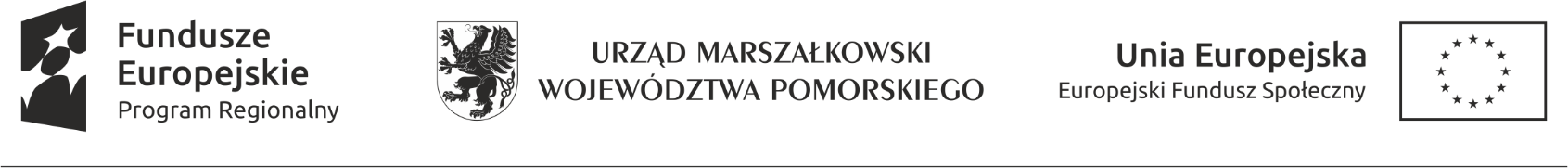 Projekt współfinansowany z Europejskiego Funduszu Społecznego w ramach Regionalnego Programu Operacyjnego Województwa Pomorskiego na lata 2014-2020Harmonogram Szkoły Menedżerów Ekonomii SpołecznejEDYCJA 2Kontakt:Marcin GawiukAl. Niepodległości 77881-805 SopotTel. 604 493 893Mail: mgawiuk@caritas.gda.plLpDataGodziny zajęćLiczba godzinTrenerMiejsce realizacji zajęć122.03.20199.00-19.0010Alicja GotowczycSopot lub sesja wyjazdowa223.03.20199.00-19.0010Alicja GotowczycSopot lub sesja wyjazdowa324.03.20199.00-19.0010Alicja GotowczycSopot lub sesja wyjazdowa46.04.20199.00-19.0010Alicja GotowczycSopot57.04.20199.00-19.0010Alicja GotowczycSopot611.05.20199.00-19.0010Alicja GotowczycSopot712.05.20199.00-19.0010Alicja GotowczycSopot824.05.20199.00-19.0010Alicja GotowczycSopot925.05.20199-19.0010Alicja GotowczycSopot1014.06.20199.00-19.0010Alicja GotowczycSopot1115.06.20199.00-19.0010Alicja GotowczycSopot1216.06.20199.00-19.0010Alicja GotowczycSopot13wrzesień 2019Sesja certyfikująca6Alicja GotowczycSopot lub sesja wyjazdowaRazemRazemRazem126